ЯК  ПОПЕРЕДИТИ  ІНСУЛЬТ?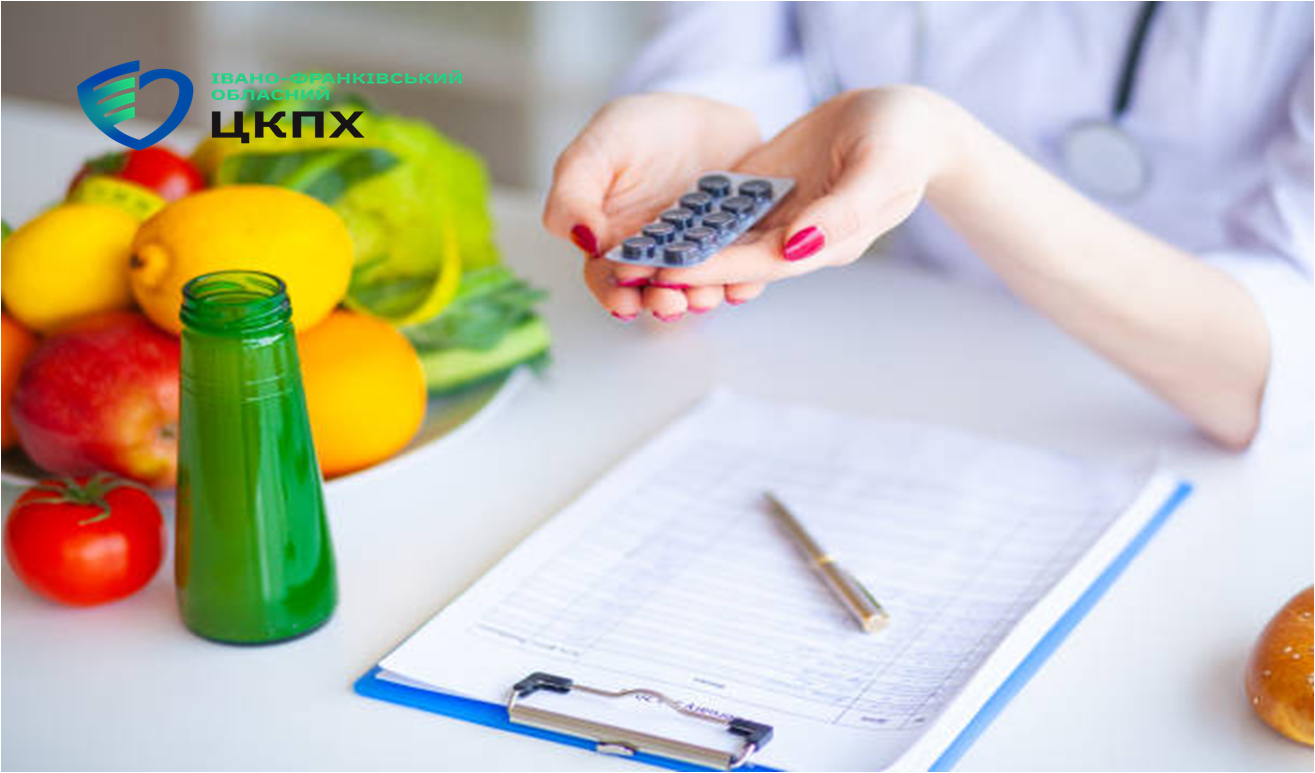 Судинні захворювання головного мозку продовжують  залишатися  найважливішою медико-соціальною проблемою сучасного суспільства.	Інсульт  є причиною близько 6 млн. смертей на рік у всьому світі.	Інсульт – це гостре порушення кровообігу головного мозку, що може спричинити парези,  паралічі кінцівок, мімічних м’язів, порушення мови і координації рухів.	Як запобігти інсультам? 	Необхідно дотримуватися принципів здорового способу життя, а саме:Здорове харчування – вживайте велику кількість фруктів і овочів, страви з цільного зерна, нежирне м'ясо, рибу , бобові, кисломолочні продукти. Обмежте вживання солі, цукру і тваринного жируВідмова від палінняФізична активність – прогулянки, танці, плавання, катання на велосипедіКонтролюйте свій артеріальний тиск, рівні цукру та холестерину в крові.Це дозволить запобігти розвитку серцево-судинних захворювань і їх тяжких ускладнень, таких як інфаркт та інсульт.